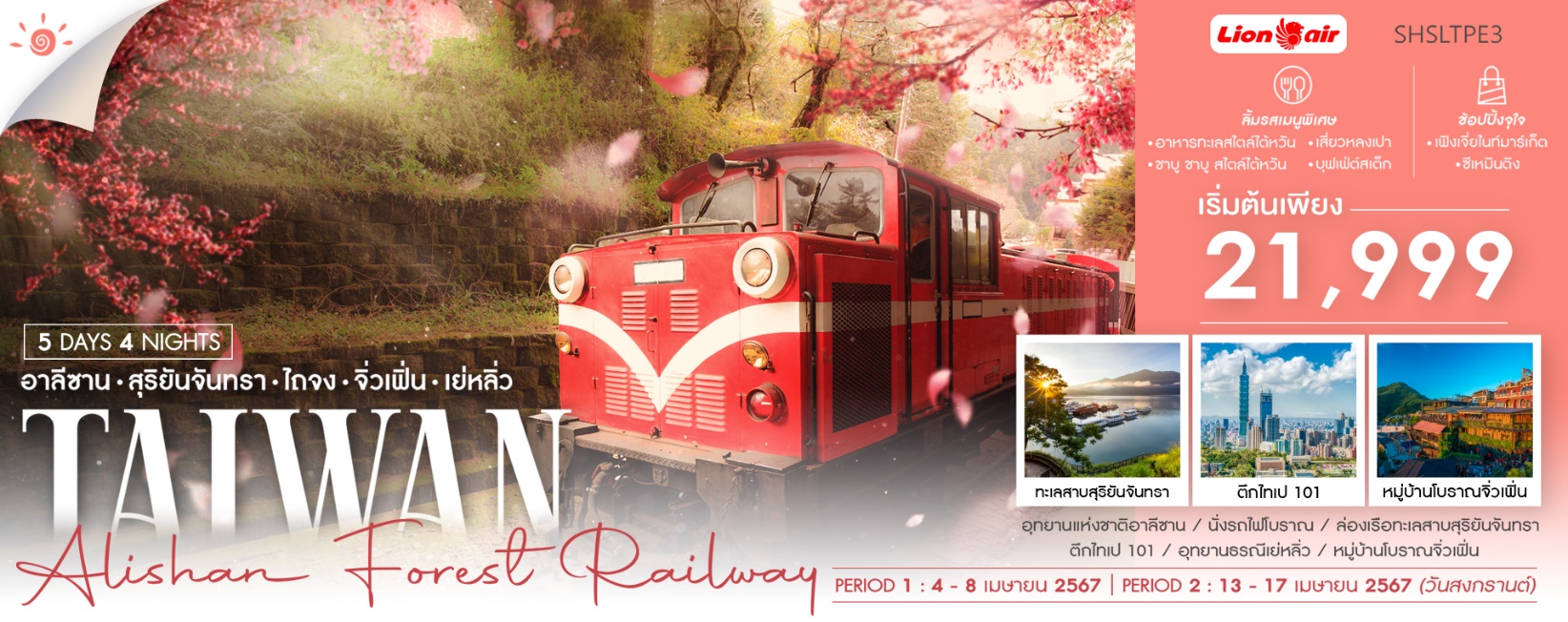 โปรแกรมการเดินทาง03.30 น.	คณะพร้อมกันที่ ท่าอากาศยานดอนเมือง ณ อาคารผู้โดยสารระหว่างประเทศ  อาคาร 1 ชั้น 3 เคาน์เตอร์เช็คอินสายการบิน THAI  LION AIR (SL)  โดยมีเจ้าหน้าที่ของบริษัทฯ คอยให้การต้อนรับและอำนวยความสะดวกในการเช็คอินและโหลดสัมภาระก่อนขึ้นเครื่อง06.40 น.		ออกเดินทางสู่ ไต้หวัน โดยสายการบิน THAI  LION AIR (SL)   เที่ยวบินที่ SL….		(บริการอาหารว่าง และเครื่องดื่มบนเครื่อง)11.30 น.	เดินทางถึง สนามบินเถาหยวน เมืองไทเป ประเทศไต้หวัน ซึ่งเป็นเกาะที่มีพื้นที่เล็กกว่าประเทศไทยประมาณ 12 เท่าตั้งอยู่ห่างจากชายฝั่งด้านตะวันออกเฉียงใต้ของจีนประมาณ 160 กิโลเมตร ผ่านพิธีการตรวจคนเข้าเมือง นำท่านเดินทางสู่ภัตตาคาร เที่ยง		 รับประทานอาหารกลางวัน ณ ภัตตาคารบ่าย	นำท่านเดินทางสู่ เมืองไถจง (ใช้เวลาเดินทางประมาณ 2 ชั่วโมง) เมืองที่ใหญ่เป็นอันดับ 3 ของไต้หวันเป็นเมืองที่เป็นศูนย์กลางทางด้านการศึกษา เศรษฐกิจและวัฒนธรรมตามพุทธศาสนาจากนั้นนำท่านสู่ ร้านไอศกรีม MIYAHARA  (ไม่รวมค่าไอศกรีม) ร้านไอศกรีมชื่อดังของไต้หวันเป็นร้านที่อยู่กลางเมืองไถจง ไฮไลท์ของร้านนี้จะเป็นไอศกรีมที่มีหลากหลายรสชาติที่ทำจากผลไม้ท้องถิ่นที่ผ่านการคัดสรรมาอย่างดีและยังมีท็อปปิ้งที่หลากหลาย จากนั้นนำท่านเดินทางสู่ เมืองเจียอี้ (ใช้เวลาเดินทางประมาณ 1.30 ชั่วโมง) เมืองเล็กๆ ที่แยกการปกครองออกมาจากเทศมณฑลเจียอี้ มีลักษณะเป็นพื้นที่ราบ ตั้งอยู่ทางทิศตะวันตกเฉียงใต้ของไต้หวัน ล้อมรอบด้วยภูเขาด้านหนึ่งและอีกด้านติดกับทะเล ค่ำ	    	 รับประทานอาหารค่ำ ณ ภัตตาคาร  		 พักที่ HOTEL HI หรือเทียบเท่า http://www.hotelhi.com.tw/ เช้า		 รับประทานอาหารเช้า ณ ห้องอาหารโรงแรม 	นําท่านเดินทางสู่ อุทยานแห่งชาติอาลีซาน ในเขตเมืองเจียอี้ ซึ่งเป็นอุทยานที่มีชื่อเสียงที่สุดของไต้หวัน อยู่สูงจากระดับน้ำทะเล 2,700 เมตร เป็นอุทยานที่มีความสวยงามมาก นําท่านเปลี่ยน บรรยากาศ นั่งรถไฟโบราณ ซึ่งทางรถไฟของอาหลี่ซานถือได้ว่าเป็นทางรถไฟโบราณที่ติดอันดับ 1 ใน 3 ทางรถไฟโบราณที่ สวยที่สุดในโลก ให้ท่านได้ดื่มด่ำกับธรรมชาติของต้นสนสูงชัน ที่มีอายุกว่าพันปี ชมซากต้นไม้โบราณแปลกตาและต้นไม้นานาพันธุ์ ซึ่งเป็นอุทยานที่มีความสมบูรณ์อยู่มากตลอดสองข้างทาง (ในช่วงเดือนมีนาคม - เมษายน ของทุกปี ซึ่งเป็นฤดูใบไม้ผลิ ท่านสามารถชมดอกซากุระบานสะพรั่งพร้อมกับพรรณไม้อีกนานาชนิด)  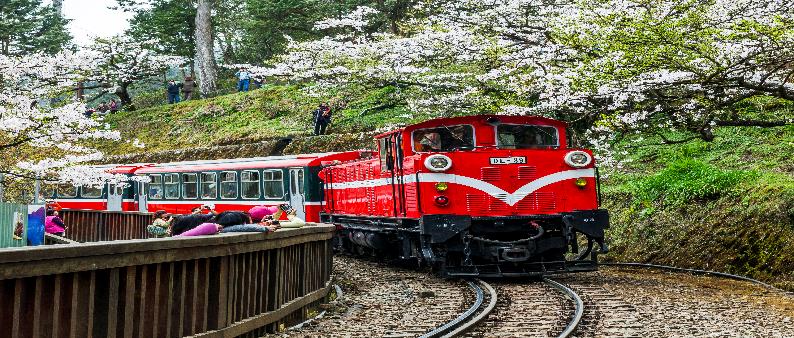 จากนั้นนำท่านแวะ ชิมชาอู่หลง ชาที่ขึ้นชื่อที่สุดของไต้หวัน มีรสชาติหอม มีสรรพคุณช่วยละลายไขมัน ปลูกบนเขาในระดับความสูงเป็นพันเมตรจากระดับน้ำทะเล และเป็นของฝากที่คนไทยนิยมซื้อกลับเป็นของฝากเที่ยง		 รับประทานอาหารกลางวัน ณ ภัตตาคาร บ่าย	นำท่านเดินทางสู่ เมืองไถจง (ใช้เวลาเดินทางประมาณ 3 ชั่วโมง) เมืองที่ใหญ่เป็นอันดับ 3 ของไต้หวันเป็นเมืองที่เป็นศูนย์กลางทางด้านการศึกษา เศรษฐกิจและวัฒนธรรมตามพุทธศาสนานำท่านเดินทางสู่ เฟิ่งเจี่ยไนท์มาร์เก็ต เป็นตลาดคนเดินมีร้านค้าครบครันจำหน่ายสินค้า และอาหารทานเล่นสไตล์ไต้หวัน เมนูที่ขึ้นชื่อของที่นี่ได้แก่ ชานมไข่มุก อิสระให้ท่านได้เลือกซื้อหาสินค้าต่างๆ พร้อมชมวิถีชีวิตของชาวไต้หวัน ค่ำ	 รับประทานอาหารค่ำ ณ ภัตตาคาร 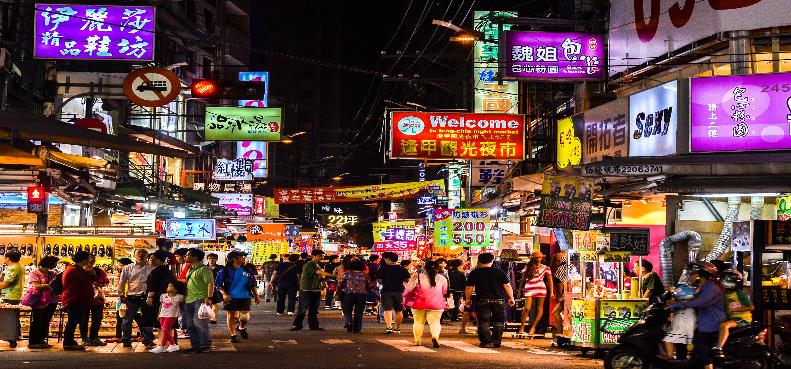  		 พักที่ TC ONE หรือเทียบเท่า http://www.tconehotel.com.twเช้า		 รับประทานอาหารเช้า ณ ห้องอาหารโรงแรมนำท่านเดินทางสู่ เมืองผูหลี่ (ใช้เวลาเดินทางประมาณ 1.30 ชั่วโมง) ตั้งอยู่ทางภาคกลางของไต้หวัน เป็นเมือง อุตสาหกรรมและเมืองท่าเรือที่สำคัญของไต้หวันรองลงมาจากเกาสง  และเป็นเมืองที่ได้ชื่อว่าน่าอยู่ที่สุดในไต้หวัน จากนั้นนำท่าน ล่องเรือชมทะเลสาบสุริยันจันทรา ซึ่งเป็นทะเลสาบที่มีภูเขาสลับซับซ้อนล้อมรอบประกอบกับมีทัศนียภาพของน้ำและภูเขาที่สวยงาม ไม่ว่าจะเป็นการชมวิวจากที่ไกลๆ หรือเข้าไปชมความงดงามของทะเลสาบอย่างชิดใกล้  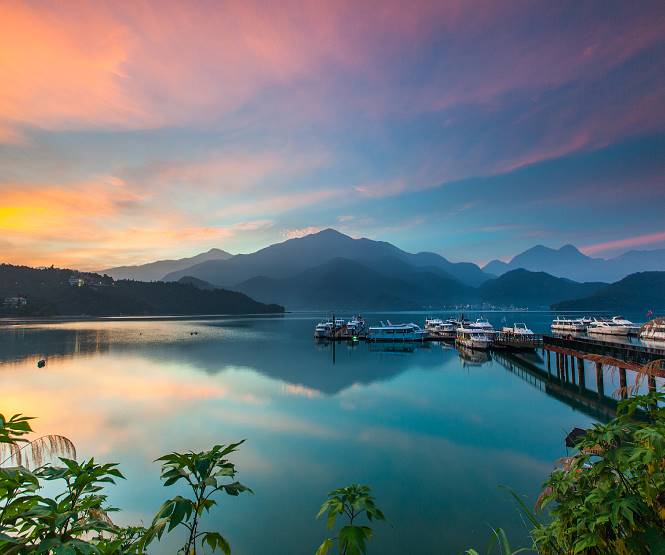 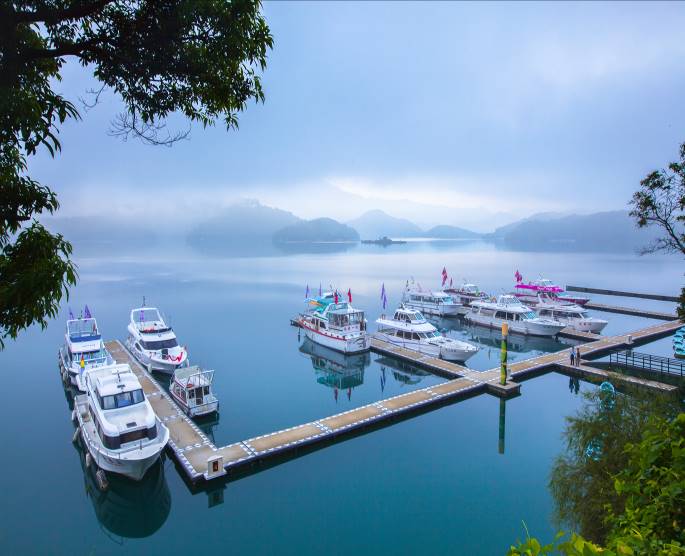 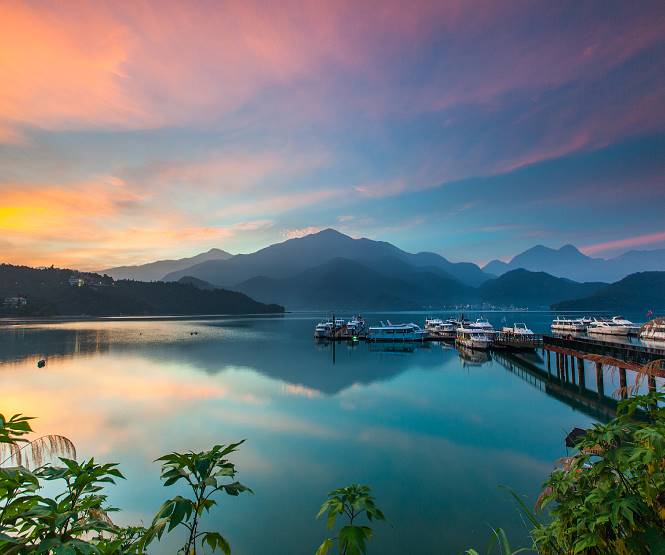 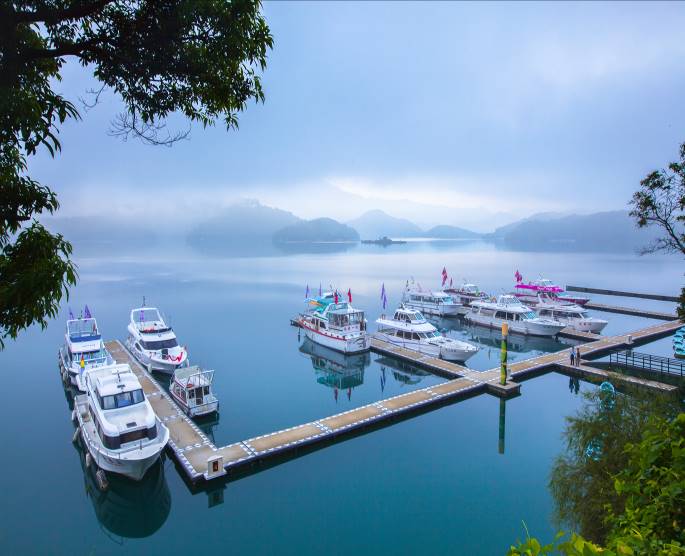  	นำท่านเดินทางสู่ วัดพระถังซัมจั๋ง (Xuanguang Temple) นมัสการพระอัฐิของพระพุทธเข้าที่อันเชิญมาจากชมพูทวีป เป็นอีกวัดหนึ่งที่ต้องมาเยือนหากได้มาที่ทะเลสาบสุริยันจันทรา วัดนี้มีรูปปั้นพระถังซัมจั๋งให้นมัสการ อีกทั้งมีวิวทะเลสาบที่สวยงาม และพิพิธภัณฑ์ที่จัดแสดงประวัติของพระถังซำจั๋ง ภายในวัดมีบรรยาการที่สวย เงียบสงบ จากนั้นนำท่านนมัสการศาลเจ้าขงเบ้งและศาลเจ้ากวนอู ณ วัดเหวินหวู่ ซึ่งถือเป็นเทพเจ้าแห่งภูมิปัญญาและเทพเจ้าแห่งความซื่อสัตย์ และยังมีสิงโตหินอ่อน 2 ตัว ที่ตั้งอยู่ด้านหน้าวัด ซึ่งมีมูลค่าตัวละ 1 ล้านเหรียญไต้หวัน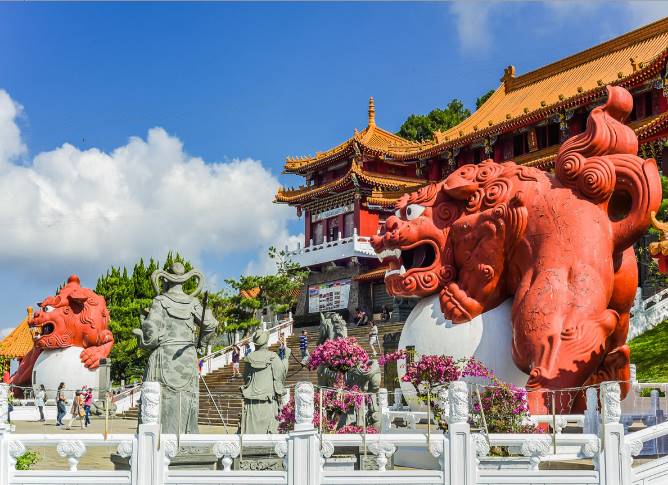 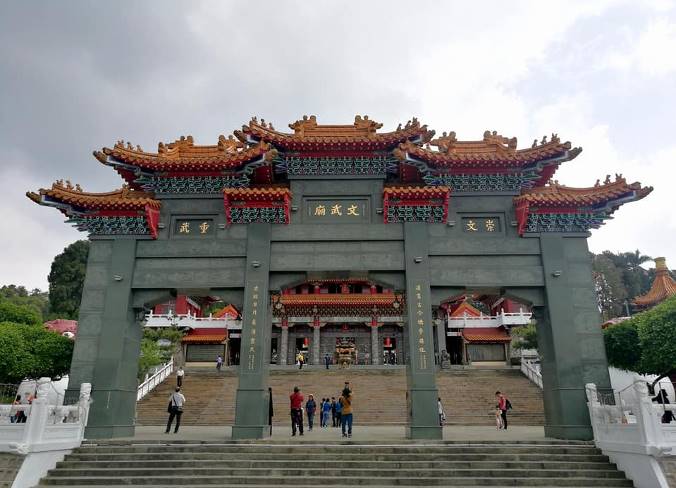 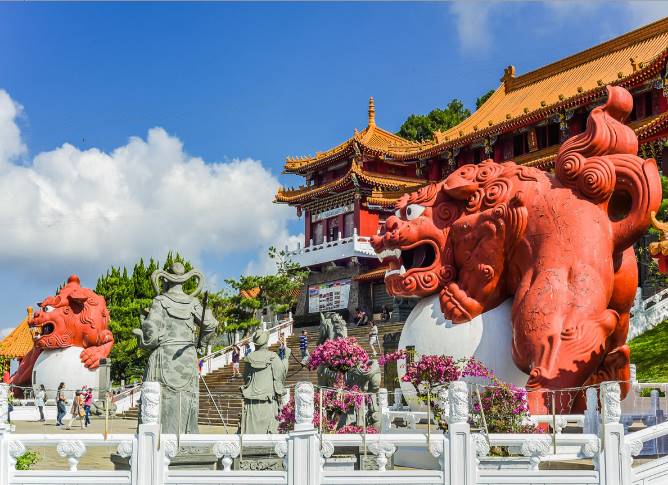 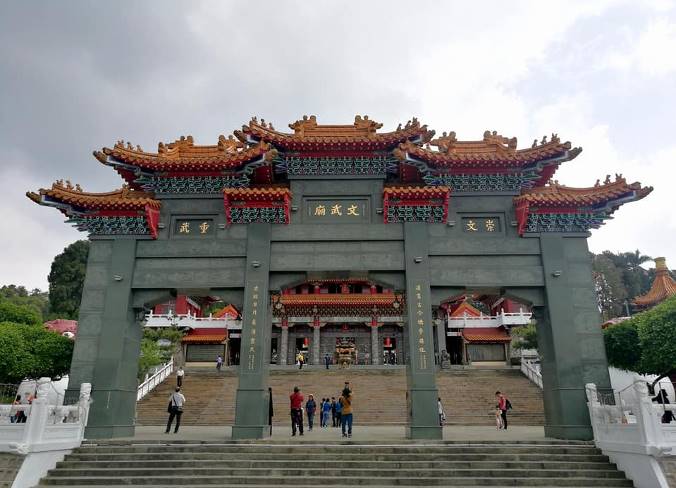 เที่ยง		 รับประทานอาหารกลางวัน ณ ภัตตาคาร บ่าย	นำท่านเดินทางสู่ ไทเป (ใช้เวลาเดินทางประมาณ 3.30 ชั่วโมง) เมืองหลวงของไต้หวันและเป็นศูนย์กลาง ทางด้านต่างๆ ของไต้หวัน ทั้งการศึกษา การค้า อุตสาหกรรม เทคโนโลยี หรือวัฒนธรรม เมืองไทเปตั้งอยู่ทางด้านเหนือของเกาะไต้หวัน มีประชากรอาศัยอยู่ประมาณ 3 ล้านคน ไทเปเป็นเมืองหลวงที่มีการเติบโตเร็วมาก จากนั้นให้ท่านได้แวะชิมและเลือกซื้อขนมยอดนิยมของไต้หวัน ร้านขนมพายสับปะรด ชื่อดังเพื่อให้ทุกท่านได้เลือกซื้อของฝากอันขึ้นชื่อของไต้หวันนำท่านชม อนุสรณ์สถานเจียงไคเช็ค สร้างขึ้นตั้งแต่ปี 1976 เพื่อเป็นการรำลึกและเทิดทูนอดีตประธานาธิบดีเจียง ไคเช็ค เป็นอาคารสีขาวทั้ง 4 ด้านมีหลังคาทรง 8 เหลี่ยมสีน้ำเงินแบบสถาปัตยกรรมแบบจีน ตั้งเด่นเป็นสง่าอยู่ตรงกลางของจัตุรัสเสรีภาพ มีบันไดด้านหน้า 89 ขั้นเท่ากับอายุของท่านประธานาธิบดี โดยภายในจะมีรูปปั้นทำจากทองสัมฤทธิ์ของท่านในท่านั่งขนาดใหญ่ที่มีใบหน้ายิ้มแย้มต่างจากรูปปั้นของท่านในที่อื่นๆ ซึ่งจะมีทหารยืนเฝ้าไว้ 2 นายตลอดเวลา และที่กำแพงด้านในหลังจะมีข้อความปรัชญาทางการเมืองการปกครองของท่านอยู่ 3 คำ คือ จริยธรรม ประชาธิปไตย และวิทยาศาสตร์ 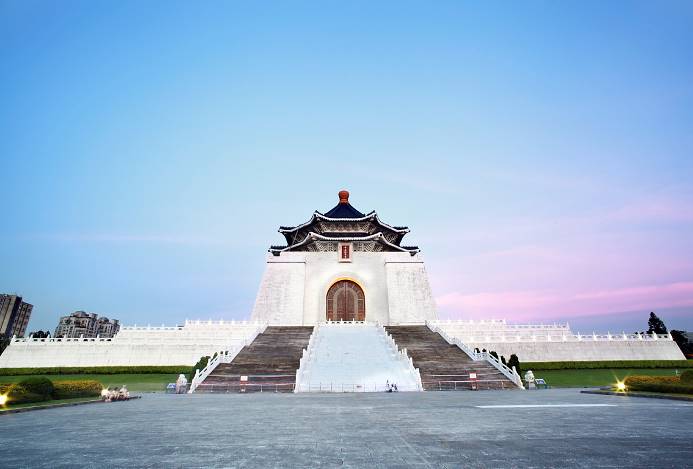 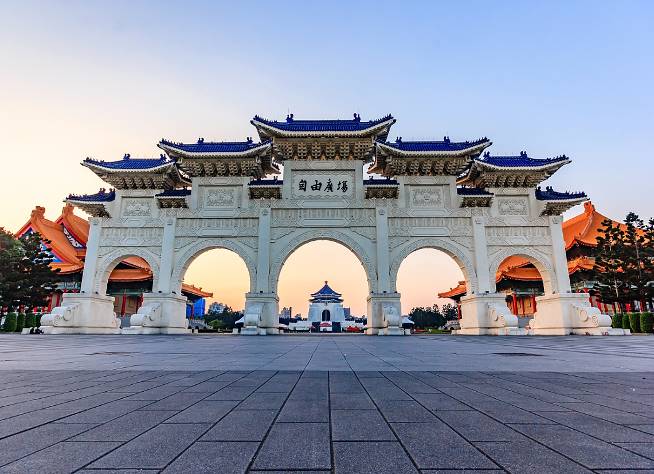 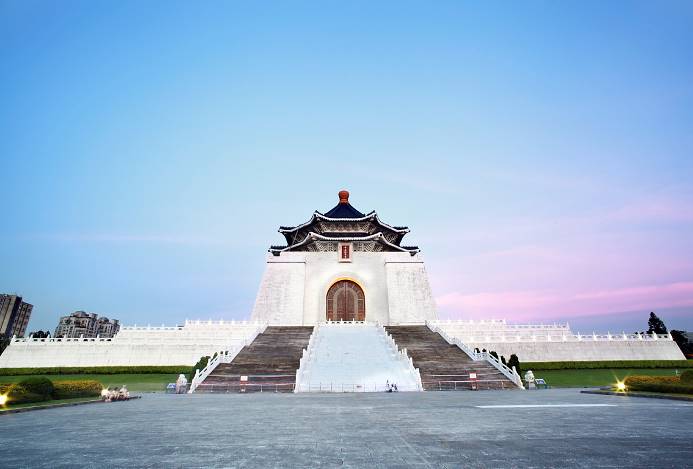 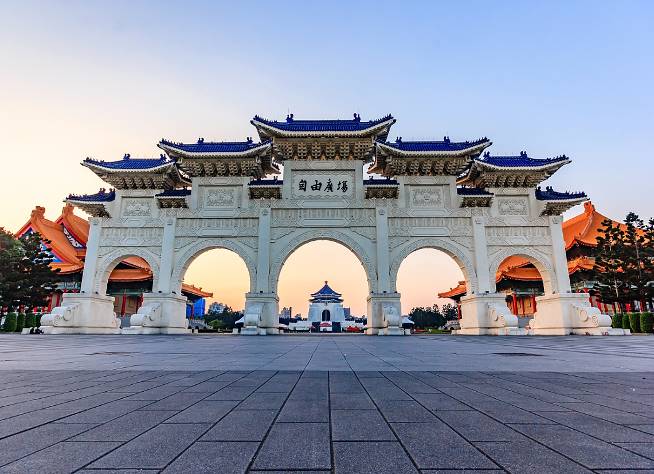 ค่ำ	 รับประทานอาหารค่ำ ณ ภัตตาคาร เมนูพิเศษ...เสี่ยวหลงเปา 	 พักที่  HIGHNESS HOTEL หรือเทียบเท่า  	http://www.highness.com.tw/highness/aboutus.phpเช้า		 รับประทานอาหารเช้า ณ ห้องอาหารโรงแรมนำท่านเดินทางสู่ อุทยานแห่งชาติเย๋หลิ่ว อุทยานแห่งนี้ตั้งอยู่ทางส่วนเหนือสุดของเกาะไต้หวัน มีลักษณะพื้นที่เป็นแหลมยื่นไปในทะเล การเซาะกร่อนของน้ำทะเลและลมทะเล ทำให้เกิดโขดหินงอกเป็นรูปร่างลักษณะต่าง ๆ น่าตื่นตาทีเดียว โดยเฉพาะหินรูปพระเศียรราชินี ซึ่งมีชื่อเสียงโด่งดังไปทั่วโลก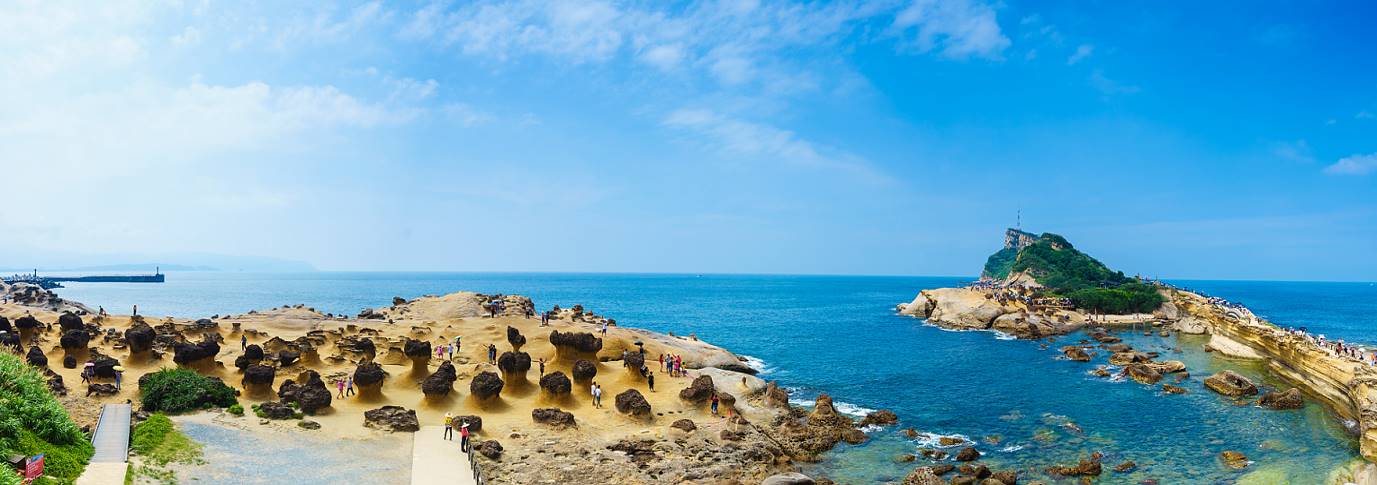 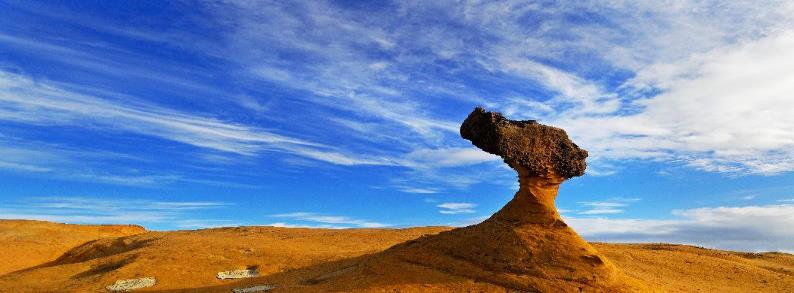 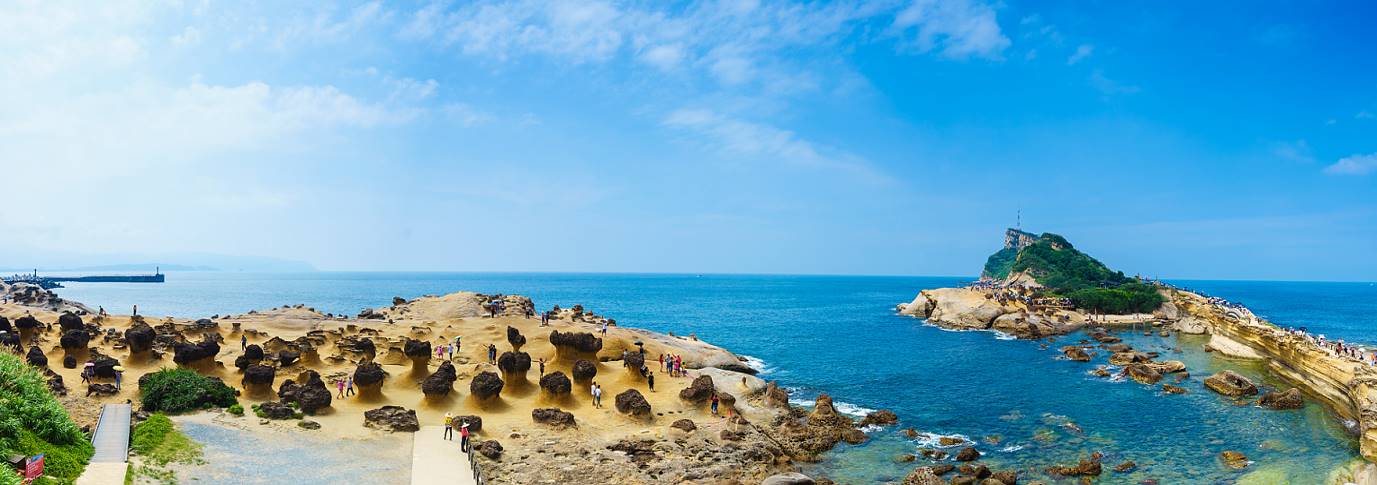 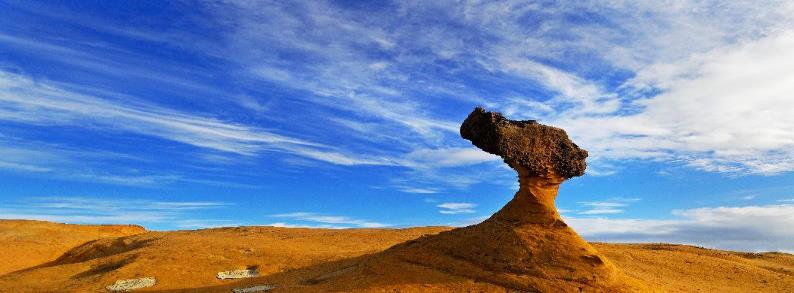 เที่ยง	 	 รับประทานอาหารกลางวัน ณ ภัตตาคาร เมนูพิเศษ...อาหารทะเลสไตล์ไต้หวันบ่าย		นำท่านอิสระช้อปปิ้งที่ จิ่วเฟิ่น ให้ท่านได้เพลิดเพลินในการจับจ่ายซื้อของกินที่แปลกตา อีกทั้งยังมีบัวลอย เผือกที่โด่งดังที่สุดในไต้หวัน เนื่องจากมีรสชาติแบบดั้งเดิมไม่เหมือนที่ไหน ท่านสามารถซื้อกลับมาเป็นของฝากได้ นอกจากนี้ยังมีสินค้าอีกมากมายที่ทำให้ท่านได้เพลิดเพลินกับถนนคนเดินที่ยาวที่สุดในหมู่บ้านจิ่วเฟิ่น 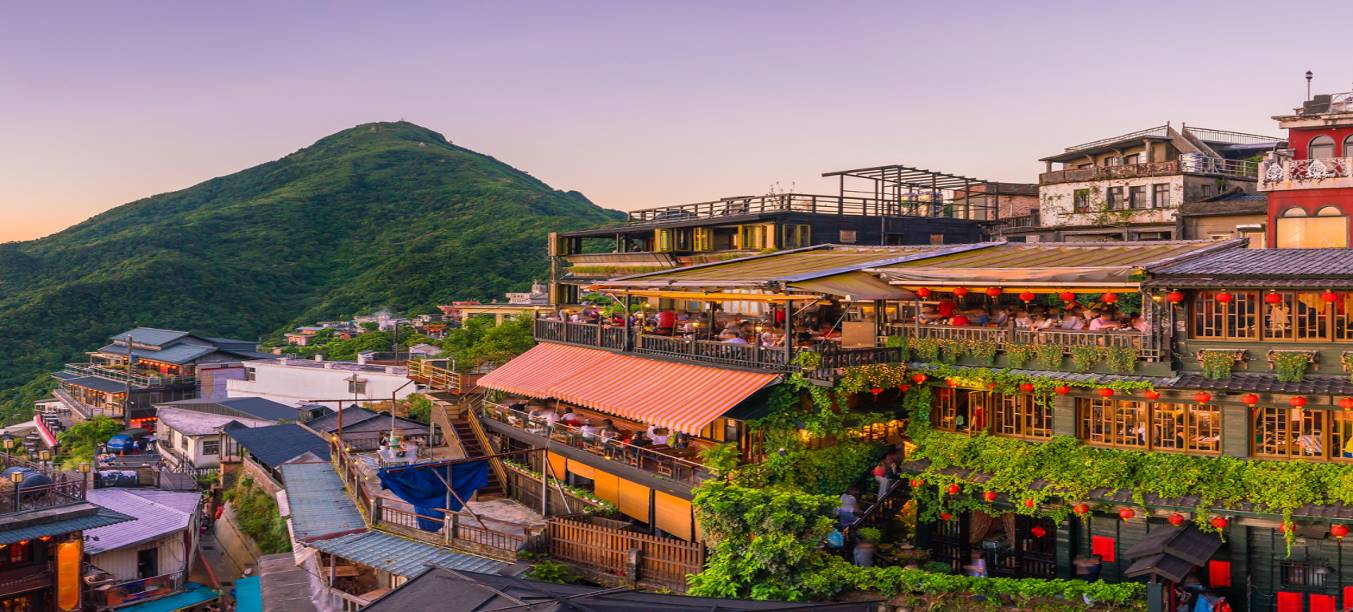  	นำท่านเดินทางสู่ ถนนโบราณสือเฟิ่น (Shifen Old Street) เป็นชุมชนเล็กๆ ริมทางรถไฟสายเก่าของสายรถไฟผิงซี (Ping xi Line) ถนนแห่งนี้เป็นชุมชนเก่าแก่ที่เมื่อก่อนเป็นเส้นทางลำเลียงถ่านหินสมัยที่ญี่ปุ่นยึดครองไต้หวัน นักท่องเที่ยวนิยมมาปล่อยโคมลอยกระดาษ เมื่อซื้อโคมไฟก็มีการเขียนความปรารถนาที่จะอธิษฐานและปล่อยขึ้นท้องฟ้า และสนุกกับการเดินเล่นไปตามรางรถไฟ มีร้านอาหารและโปสการ์ดให้เลือกซื้อ ร้านขายงานฝีมือผลิตภัณฑ์โคมไฟ (ฟรี!!! ค่าโคม 1 โคม/ 4 คน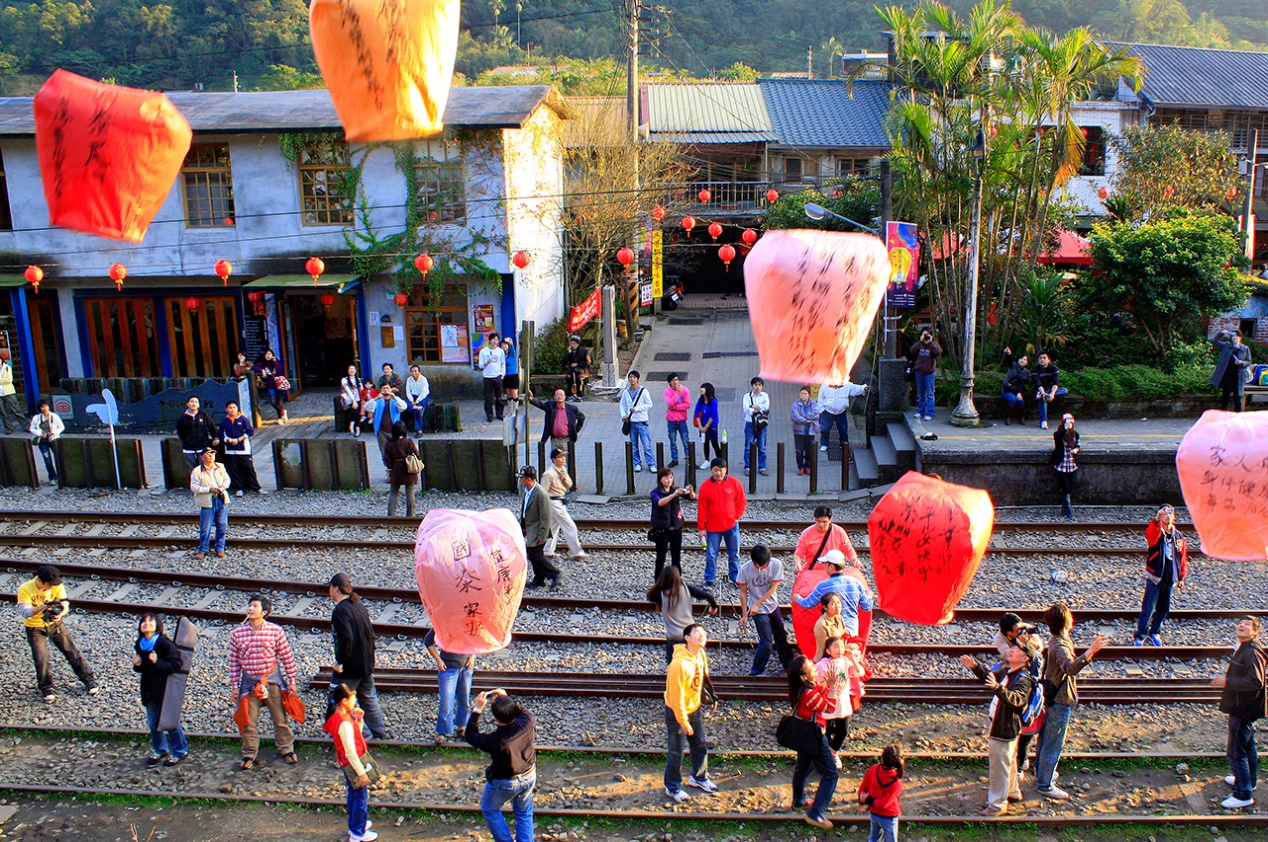 จากนั้นนําท่านช้อปปิ้ง ร้านคอสเมติค ศูนย์รวมเครื่องสําอางชื่อดังของไต้หวัน มากมาย หลายแบรนด์ ที่ท่านสามารถ ซื้อเป็นของฝากแก่คนทางบ้านได้จากนั้นนำท่านเดินทางสู่ ศูนย์สร้อยสุขภาพ (Germanium Power Center) เป็นศูนย์เครื่องประดับที่ทำจากเจอร์เมเนียมเพื่อสุขภาพ ช่วยเรื่องของระบบไหลเวียนโลหิต อาการปวดข้อ ไมเกรน ปวดกล้ามเนื้อ ปวดข้อ และยังสามารถดูดรังสีต่างๆ เช่น แสงจากทีวี หรือ รังสีจากโทรศัพท์มือถือ ได้อีกด้วย เจอร์เมเนียมถือเป็นเครื่องประดับล้ำค่าของไต้หวันมาตั้งแต่โบราณจนถึงปัจจุบัน นอกจากนั้นยังมี หยกไต้หวัน (หยกตาแมว) และปะการังแดง จากนั้นให้ท่านได้แวะชิมและเลือกซื้อขนมยอดนิยมของไต้หวัน ค่ำ	 รับประทานอาหารค่ำ ณ ภัตตาคาร  	 พักที่  HIGHNESS HOTEL หรือเทียบเท่า 	http://www.highness.com.tw/highness/aboutus.phpเช้า		 รับประทานอาหารเช้า ณ ห้องอาหารโรงแรม 	นำท่านสัมผัสสัญลักษณ์แห่งเมืองไทเป ชมตึกไทเป 101 (ไม่รวมค่าขึ้นตึก) มีความสูงถึง 508 เมตร ได้รับการออกแบบโดยวิศวกรชาวไต้หวัน ลักษณะทางสถาปัตยกรรมมีการผสมผสานระหว่างสถาปัตยกรรมของเอเชียตะวันออกแบบดั้งเดิมกับสถาปัตยกรรมแบบไต้หวัน โดยผสมผสานสัญลักษณ์อันเป็นมงคลตามขนบธรรมเนียมจีนและความเชื่อให้เข้ากันกับเทคโนโลยีล้ำยุคได้อย่างลงตัว ตัวอาคารมองดูคล้ายปล้องไผ่ 8 ปล้องต่อกัน ตึกไทเป 101 มีทั้งหมด 101 ชั้นตามชื่อและชั้นใต้ดินอีก 5 ชั้น ที่ชั้น 1-5 จะเป็นส่วนของห้างสรรพสินค้าที่ขายของแบรนด์เนม ร้านค้าร้านอาหารต่างๆ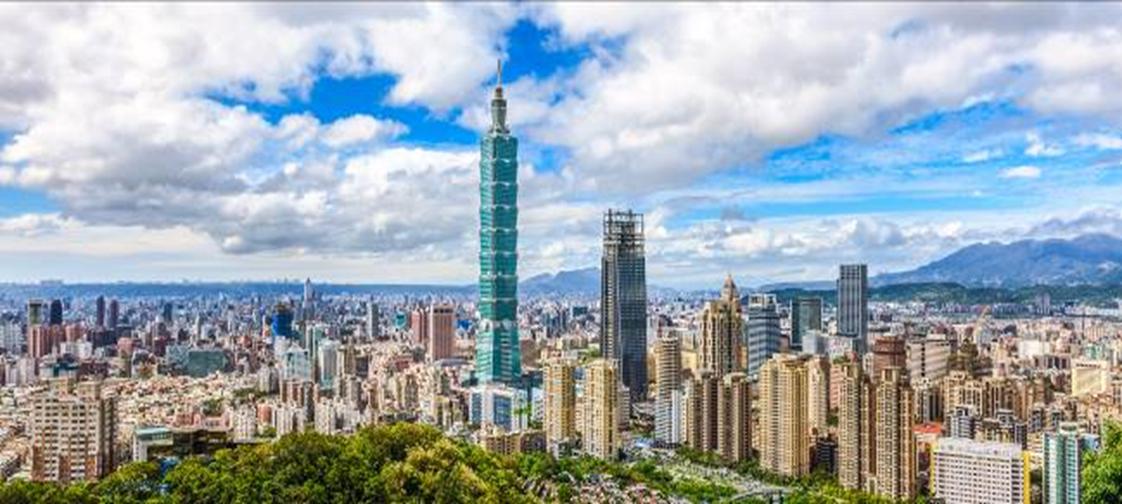 เที่ยง	 	 รับประทานอาหารกลางวัน ณ ภัตตาคาร เมนูพิเศษ...ชาบู ชาบู สไตล์ไต้หวันบ่าย 	นำท่าน อิสระช้อปปิ้งซีเหมินติง หรือสยามสแควร์ไต้หวัน อิสระช้อปปิ้งสินค้าหลากหลายรวมทั้งสินค้าแฟชั่นเทรนด์ใหม่ๆ มากมาย อาทิ Onitsuka Tiger, Nike etc. แต่ในส่วนของราคาที่ประเทศ ไต้หวัน ถือว่าถูกที่สุดในโลก อีกสิ่งหนึ่งที่พลาดไม่ได้ คือการชิมอาหารไต้หวันแสนอร่อย เนื่องจากที่นี่มีร้านอาหารชื่อดังมากมาย ให้เราได้ชิมอาหารอร่อยตลอดเส้นทาง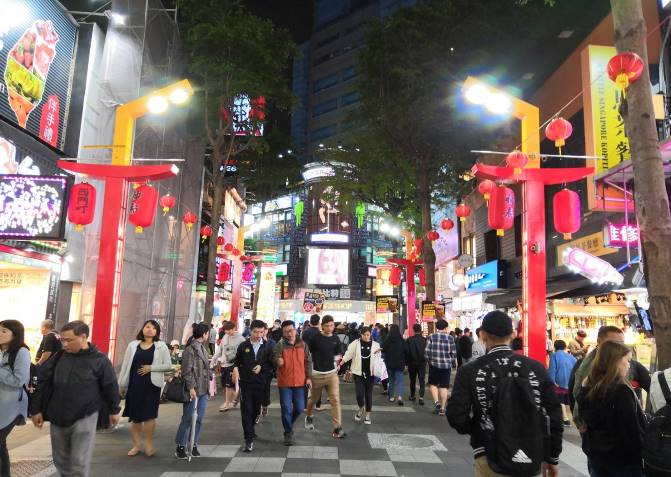 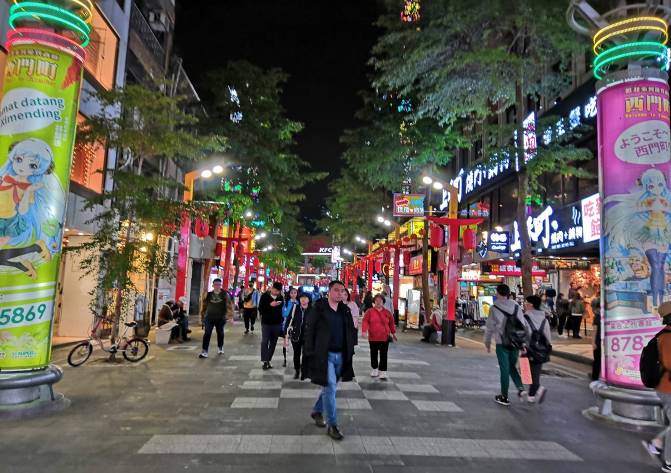 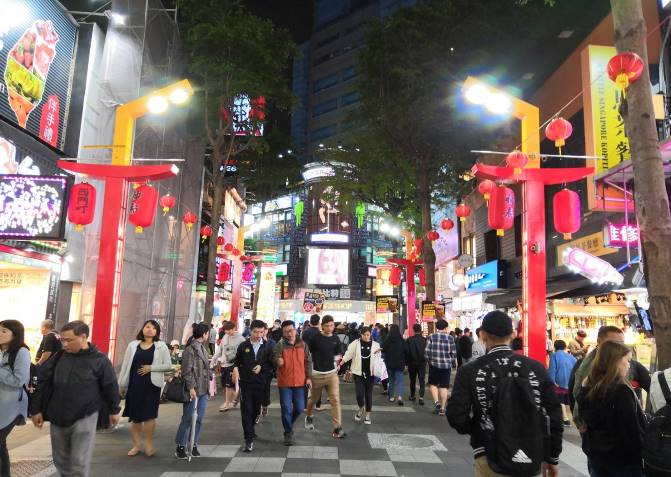 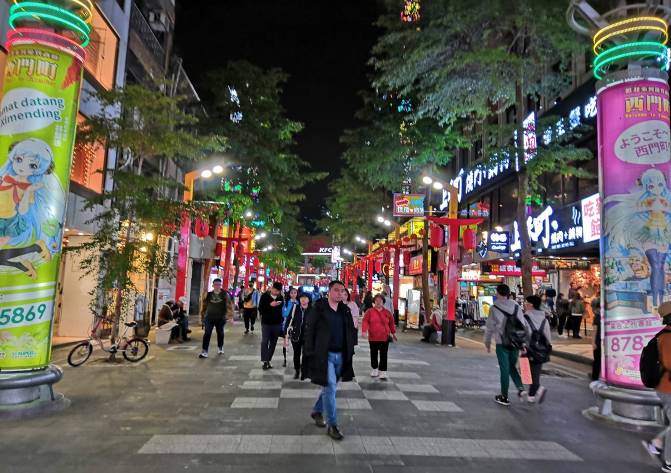 ค่ำ	 รับประทานอาหารค่ำ ณ ภัตตาคาร เมนูพิเศษ...บุฟเฟ่ต์สเต็ก (เนื้อหมู, ไก่ ) 		สมควรแก่เวลานำท่านเดินทางสู่ สนามบินเถาหยวน23.50 น.        	ออกเดินทางสู่ กรุงเทพฯ โดยสายการบิน THAI  LION AIR (SL)  เที่ยวบินที่  SL…. 	(บริการอาหารว่าง และเครื่องดื่มบนเครื่อง)	02.40 น.+1	ถึงท่าอากาศยานดอนเมือง กรุงเทพฯ โดยสวัสดิภาพ พร้อมความประทับใจ...... ☺ ☺ ☺ ☺********ขอบคุณทุกท่านที่ใช้บริการ********  ☺ ☺ ☺ ☺ ซื่อสัตย์ จริงใจ ห่วงใย เน้นบริการ คืองานของเรา  ☺ ☺ ☺ ☺    **หมายเหตุ: โปรแกรมและราคาสามารถเปลี่ยนแปลงได้ตามความเหมาะสมโดยไม่ต้องแจ้งให้ทราบล่วงหน้าทางบริษัทฯ จะถือผลประโยชน์ของลูกค้าเป็นสำคัญ**    ค่าตั๋วเครื่องบินชั้นทัศนาจร ไป-กลับ พร้อมกรุ๊ป ตามที่ระบุไว้ในรายการเท่านั้น ตั๋วเครื่องบินที่ใช้เป็นแบบกรุ๊ปไม่สามารถเลือกที่นั่งล่วงหน้าได้ (ท่านจะได้รับที่นั่งแบบสุ่มเท่านั้น)ค่าภาษีสนามบินทุกแห่ง หากสายการบินมีการปรับราคาภาษีน้ำมันขึ้น ทางบริษัทฯ ขอสงวนสิทธิ์เก็บค่าภาษีน้ำมันเพิ่มตามความเป็นจริงก่อนการเดินทาง **ราคาทัวร์นี้เช็คภาษีน้ำมัน ณ วันที่ 04 ก.พ. 67 ค่าโรงแรมระดับมาตรฐาน (พักห้องละ 2-3 ท่าน) กรณีห้อง TWIN BED (เตียงเดี่ยว 2 เตียง) ซึ่งโรงแรมไม่มีหรือเต็ม ทางบริษัทขอปรับเป็นห้อง DOUBLE BED แทนโดยมิต้องแจ้งให้ทราบล่วงหน้า หรือ หากต้องการห้องพักแบบ DOUBLE BED ซึ่งโรงแรมไม่มีหรือเต็ม ทางบริษัทขอปรับเป็นห้อง TWIN BED แทนโดยมิต้องแจ้งให้ทราบล่วงหน้า เช่นกัน กรณีพักแบบ TRIPLE ROOM  3 ท่าน 1 ห้อง ท่านที่ 3 อาจเป็นเสริมเตียง หรือ SOFA BED หรือ เสริมฟูกที่นอน ทั้งนี้ขึ้นอยู่กับรูปแบบการจัดห้องพักของโรงแรมนั้นๆค่าอาหาร ตามที่ระบุไว้ในรายการ ค่ายานพาหนะ และค่าธรรมเนียมเข้าชมสถานที่ต่างๆ ตามที่ระบุไว้ในรายการน้ำหนักสัมภาระ ท่านละไม่เกิน 15 กิโลกรัม  สัมภาระติดตัวขึ้นเครื่องได้ 1 ชิ้น ต่อท่าน น้ำหนักต้องไม่เกิน 7 กิโลกรัมค่าประกันอุบัติเหตุ วงเงินประกันท่านละ 1,000,000 บาท และ ค่ารักษาพยาบาล ไม่เกิน 500,000 บาท คุ้มครองผู้เอาประกันที่มีอายุตั้งแต่ 1 – 75 ปีในการเคลมประกันทุกกรณี ต้องมีใบเสร็จ และ มีเอกสารรับรองทางการแพทย์ หรือจากหน่วยงานที่เกี่ยวข้องการประกันไม่คุ้มครองกรณีที่เสียชีวิต หรือ เจ็บป่วยทางร่างกายด้วยโรคประจำตัว, การติดเชื้อ, ไวรัส, ไส้เลื่อน, ไส้ติ่ง, อาการที่เกี่ยวข้องกับการติดยา, โรคติดต่อทางเพศสัมพันธ์, การบาดเจ็บจากความเสียหายโดยเจตนา, การฆ่าตัวตาย, เสียสติ, ตกอยู่ภายใต้อำนาจของสุรายาเสพติด, บาดเจ็บจากการทะเลาะวิวาท การแท้งบุตร, การบาดเจ็บเนื่องมาจากอาชญากรรม, จลาจล, นัดหยุดงาน, การก่อการร้าย การยึดพาหนะ และการปล้นอากาศยาน (Terrorism, Hijack, Skyjack) และอื่นๆ ตามเงื่อนไขในกรมธรรม์ค่าทำหนังสือเดินทางทุกประเภทค่าดำเนินการคัดกรองตรวจหาเชื้อ RT-PCR ในกรณีที่ประเทศไต้หวันต้องให้ตรวจค่าใช้จ่ายอื่นๆ ที่นอกเหนือจากรายการระบุ เช่น ค่าใช้จ่ายส่วนตัวอื่นๆ ฯลฯกรุณาเตรียมค่าทิปหัวหน้าทัวร์,ไกด์และคนขับรถ รวม  1,500 บาทต่อคน (เด็กชำระทิปเท่ากับผู้ใหญ่) ค่าภาษีมูลค่าเพิ่ม VAT 7 % และหักภาษี ณ ที่จ่าย 3 % ในกรณีที่ลูกค้าต้องการใบเสร็จรับเงินที่ถูกต้อง จะต้องบวกค่าภาษีมูลค่าเพิ่ม และหัก ณ ที่จ่าย จากยอดขายจริงทั้งหมดเท่านั้น และโปรดแจ้งทางบริษัทฯ จะออกให้ภายหลัง ขอสงวนสิทธิ์ออกใบเสร็จที่ถูกให้กับบริษัททัวร์เท่านั้นค่าวีซ่าไต้หวันสำหรับชาวต่างชาติค่าธรรมเนียมน้ำมันและภาษีสนามบิน ในกรณีที่สายการบินมีการปรับขึ้นราคาตามนโยบายของไต้หวันร่วมกับการท่องเที่ยวแห่งเมืองไต้หวันเพื่อโปรโมทสินค้าพื้นเมือง ในนามของร้านขายสินค้าพื้นเมือง คือ ใบชา,เจอร์เมเนียม, พายสับปะรด,ร้านคอสเมติค  ซึ่งจำเป็นต้องระบุไว้ในโปรแกรมทัวร์ เพราะมีผลกับราคาทัวร์ ทางบริษัทฯ จึงอยากเรียนชี้แจงลูกค้าทุกท่านว่า ร้านขายสินค้าพื้นเมืองทุกร้านจำเป็นต้องรบกวนทุกท่านแวะชม ซื้อหรือไม่ซื้อขึ้นอยู่กับความพอใจของลูกค้าเป็นหลัก ไม่มีการบังคับใด ๆ ทั้งสิ้น ถ้าหากลูกค้าไม่มีความประสงค์จะเข้าร้านทุกเมือง หรือหากท่านต้องการแยกตัวออกจากคณะ ทางบริษัทฯ ขอสงวนสิทธิ์ในการเรียกเก็บค่าใช้จ่ายที่เกิดขึ้นจากท่านเป็นจำนวนเงิน 5,000 NTD /ท่าน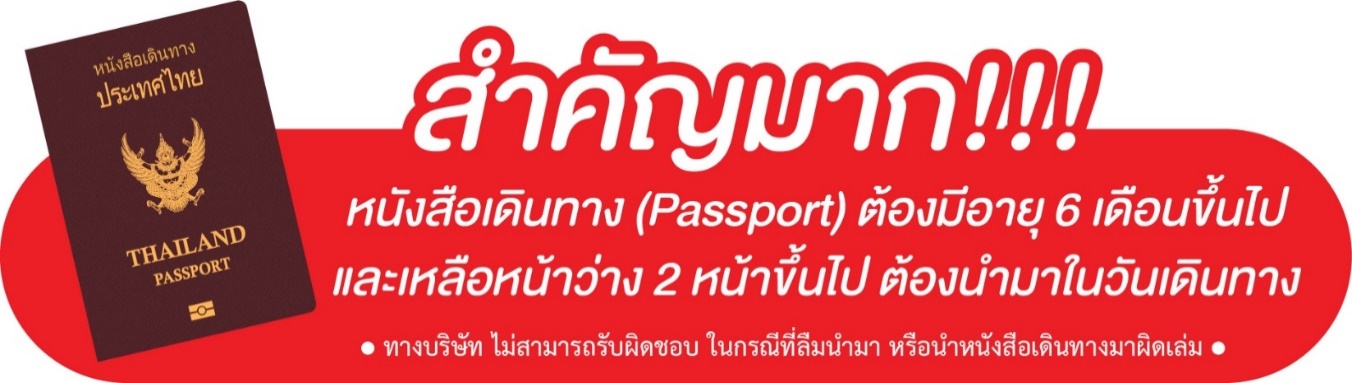 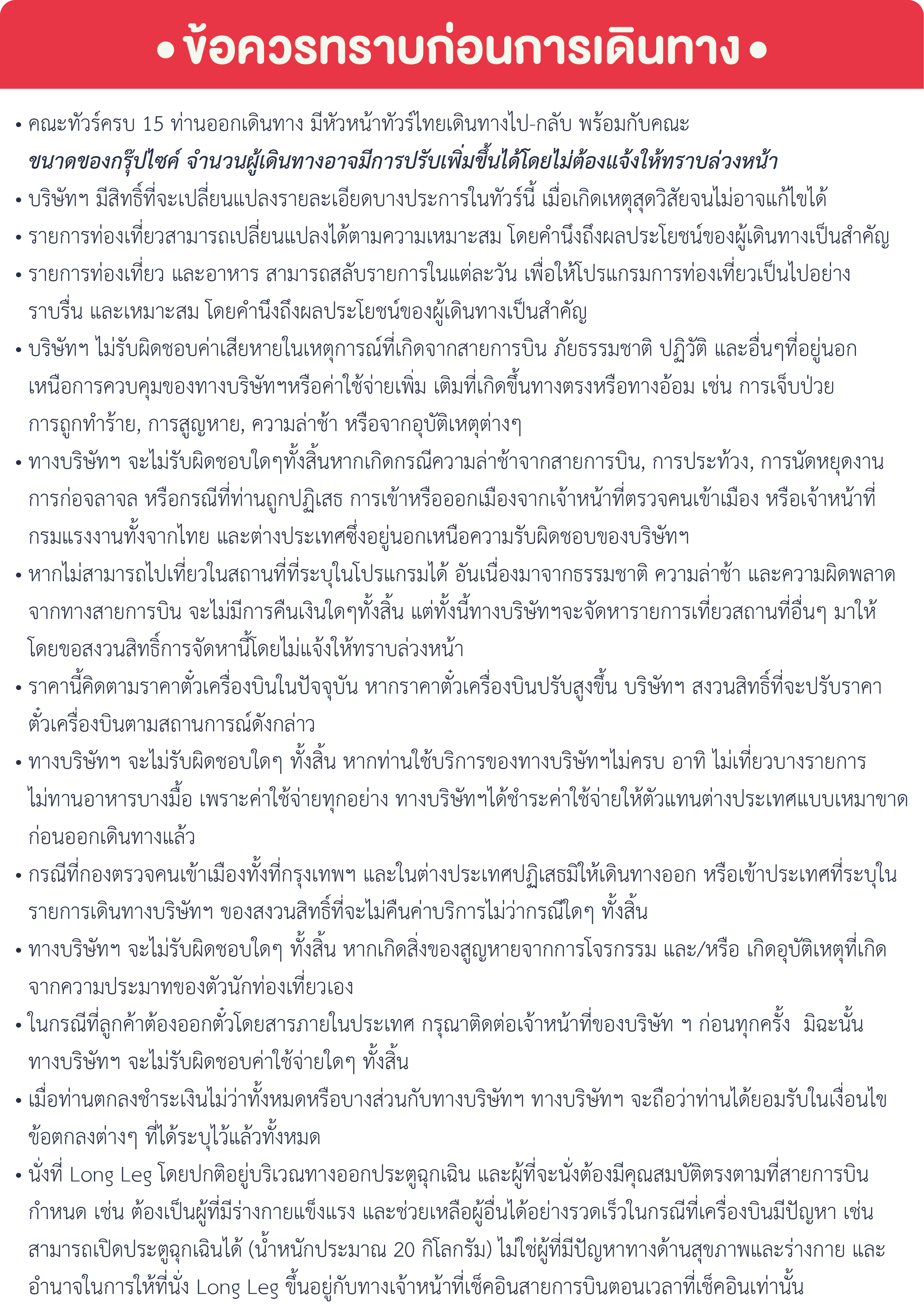 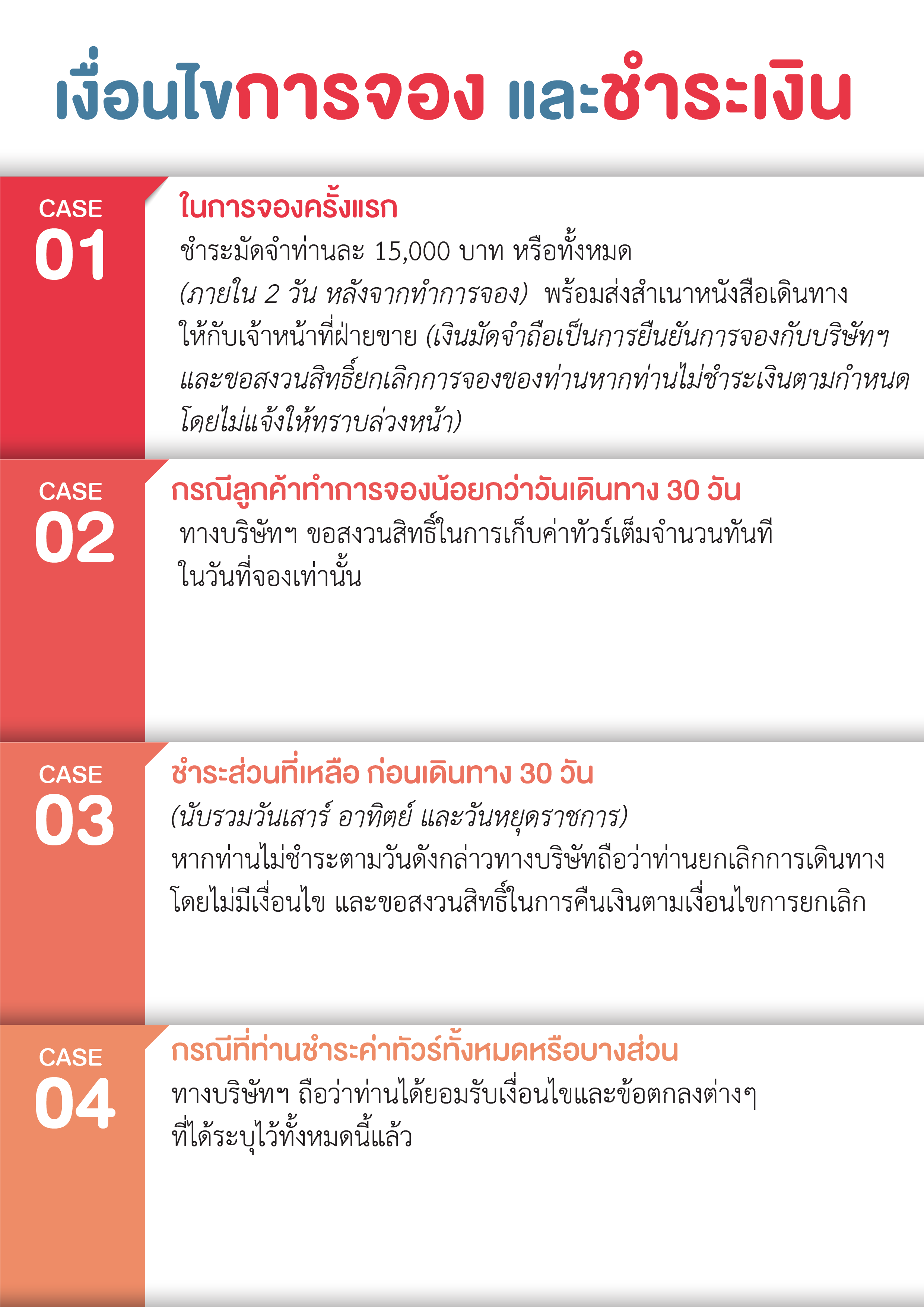 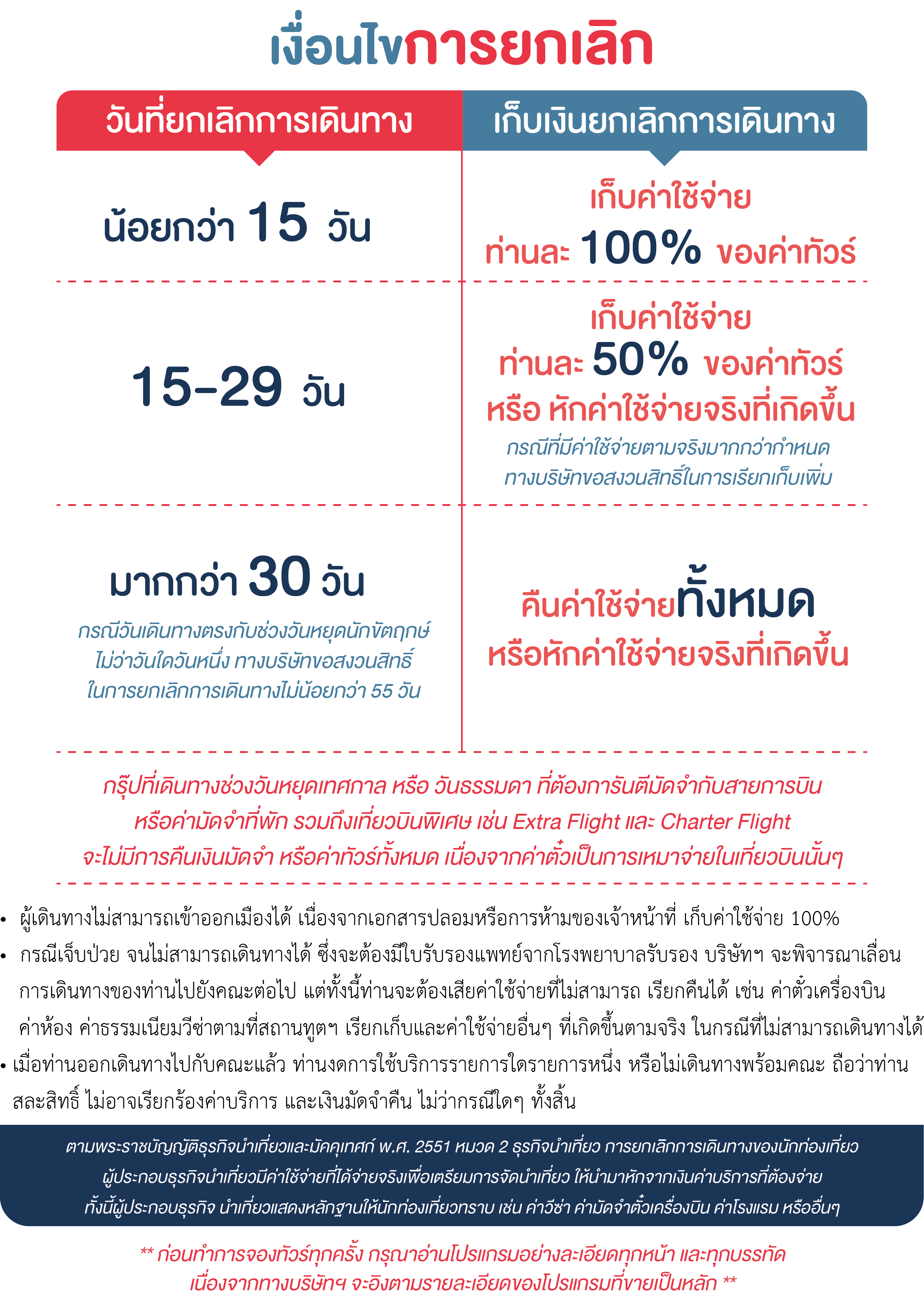 วันที่กำหนดการเช้าเที่ยงเย็นโรงแรม1กรุงเทพฯ (ดอนเมือง) – สนามบินเถาหยวน (SL…. : 06.40-11.30) – เมืองไถจง –   ร้านไอศกรีม MIYAHARA(ไม่รวมค่าไอศกรีม) – เมืองเจียอี้XHOTEL HIหรือเทียบเท่า2เมืองเจียอี้ – อุทยานแห่งชาติอาลีซาน – นั่งรถไฟโบราณ – ร้านชา –  เมืองไถจง – เฟิงเจี่ยไนท์มาร์เก็ต  TC ONE HOTELหรือเทียบเท่า3ไถจง – ผูหลี่ – ล่องเรือชมทะเลสาบสุริยันจันทรา – วัดพระถังซัมจั๋ง – วัดเหวินหวู่ – ไทเป – ร้านขนมพายสับปะรด – อนุสรณ์สถานเจียงไคเช็ค   HIGHNESS HOTELหรือเทียบเท่า  4ไทเป – อุทยานเย๋หลิ่ว – หมู่บ้านจิ่วเฟิ่น – ถนนโบราณสือเฟิ่น (ฟรี!!! ค่าโคม 1 โคม/ 4 คน) –  ร้านคอสเมติค – ศูนย์เจอร์เมเนียมHIGHNESS HOTELหรือเทียบเท่า  5ไทเป - ชมตึกไทเป 101 (ไม่รวมค่าขึ้นตึก) – ช้อปปิ้งซีเหมินติง – สนามบินเถาหยวน - กรุงเทพฯ (ดอนเมือง) / (SL.... : 23.50-02.40+1)กรุณาเตรียมค่าทิปหัวหน้าทัวร์,ไกด์และคนขับรถ จำนวน 1,500 บาท ตลอดการเดินทางกรุณาเตรียมค่าทิปหัวหน้าทัวร์,ไกด์และคนขับรถ จำนวน 1,500 บาท ตลอดการเดินทางกรุณาเตรียมค่าทิปหัวหน้าทัวร์,ไกด์และคนขับรถ จำนวน 1,500 บาท ตลอดการเดินทางกรุณาเตรียมค่าทิปหัวหน้าทัวร์,ไกด์และคนขับรถ จำนวน 1,500 บาท ตลอดการเดินทางกรุณาเตรียมค่าทิปหัวหน้าทัวร์,ไกด์และคนขับรถ จำนวน 1,500 บาท ตลอดการเดินทางกรุณาเตรียมค่าทิปหัวหน้าทัวร์,ไกด์และคนขับรถ จำนวน 1,500 บาท ตลอดการเดินทางอัตราค่าบริการ (ราคาต่อท่าน)วันเดินทาง  ราคาทัวร์ผู้ใหญ่ พักห้องละ 2-3 ท่าน(31 ท่านออกเดินทาง)พักเดี่ยวจ่ายเพิ่มไม่รวมตั๋วเครื่องบิน4-8 เมษายน 256721,999 บาท / ท่าน6,000 บาท / ท่านไม่รับจอยแลนด์13-17 เมษายน 256733,999 บาท / ท่าน6,500 บาท / ท่านไม่รับจอยแลนด์